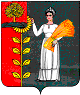 РОССИЙСКАЯ ФЕДЕРАЦИЯСОВЕТ ДЕПУТАТОВ СЕЛЬСКОГО ПОСЕЛЕНИЯ ХВОРОСТЯНСКИЙ СЕЛЬСОВЕТДобринского муниципального района Липецкой области75-сессия V созыва                                                     Р Е Ш Е Н И Е22.07.2020                               ж.д.ст.Хворостянка                                  № 242-рсО результатах публичных слушаний по проекту «О принятии  Устава сельского поселения Хворостянский сельсовет»Рассмотрев, принятые за основу на публичных слушаниях рекомендации  по проекту «О принятии Устава сельского поселения Хворостянский сельсовет», руководствуясь Федеральным законом «Об общих принципах организации местного самоуправления в Российской Федерации» от 06.10.2003г. №131-ФЗ, Положением «О Порядке организации и проведения публичных слушаний на территории сельского поселения Хворостянский сельсовет, Уставом сельского поселения Хворостянский сельсовет и учитывая решения постоянных комиссий, Совет депутатов сельского поселения Хворостянский сельсовет РЕШИЛ:1.Принять к сведению «Рекомендации публичных слушаний по проекту «О принятии Устава сельского поселения Хворостянский сельсовет» (прилагаются).2.Направить «Рекомендации публичных слушаний по проекту «О принятии Устава сельского поселения Хворостянский сельсовет» главе сельского поселения Хворостянский сельсовет для рассмотрения и принятия мер по их реализации.3.Настоящее решение вступает в силу со дня его принятия.Председатель Совета депутатов сельского поселения Хворостянский сельсовет                                                                  С.И.ШароваПриняты 	 Решением Совета депутатов сельского поселения Хворостянский сельсоветДобринского муниципального районаЛипецкой областиРоссийской Федерации              № 242- рс от 22.07.2020 г.РЕКОМЕНДАЦИИучастников публичных слушаний по проекту «О принятии Устава сельского поселения Хворостянский сельсовет»   Обсудив проект Устава сельского поселения Хворостянский сельсовет Добринского муниципального района Липецкой области Российской Федерации» на публичных слушаниях РЕКОМЕНДОВАНО:1. Совету депутатов сельского поселения Хворостянский сельсовет Добринского муниципального района принять Устав сельского поселения Хворостянский сельсовет Добринского муниципального района Липецкой области Российской Федерации.2. Результаты публичных слушаний обнародовать.Председательствующий на публичных слушаниях                                                                   С.И. Шарова 